Игровое упражнение«Ферзь. Ход и взятие» «Ход»Перед ребёнком шахматная доска или изображение шахматной доски. Фигура ферзя или картинка с его изображением. Несколько кругов из картона. Взрослый (или ребёнок по образцу взрослого) выставляет на поля фигуру и круги.Задача ребёнка – убрать круги с тех полей, на которые ферзь из данного положения не может сделать ход (данные круги обведены красным цветом). В домашних условиях, круги можно заменить мелкими фигурками и спросить: к кому слон  может попасть в гости?Можно усложнить задание, расположив между ферзём и кругом любую фигуру.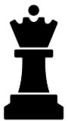 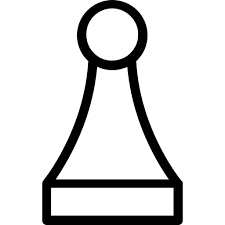 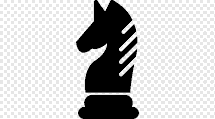 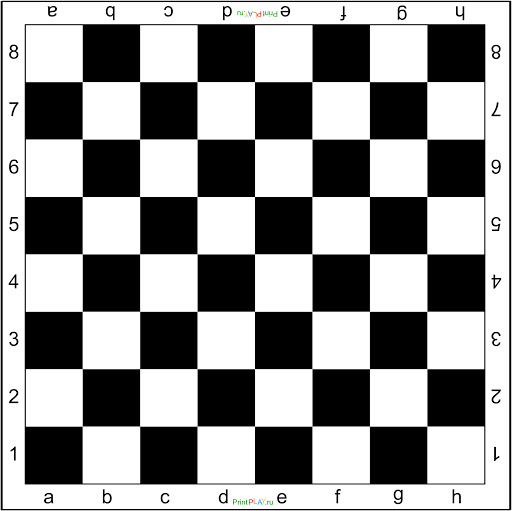 Задайте вопрос: почему нельзя сделать ход на это поле? (Ферзь не перепрыгивает через фигуры). Меняйте комбинации.«Взятие»Расположить на шахматной доске ферзей  и несколько других фигур.Попросите ребёнка убрать  только те фигуры, которые чёрный ферзь может взять из данной позиции.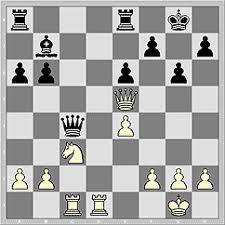 * Ферзь ходит и берёт фигуры по диагоналям, вертикалям и горизонталям  на любое количество полей, если на них нет препятствующих фигур любого цвета. Взятая фигура убирается с доски, на её место встаёт слон.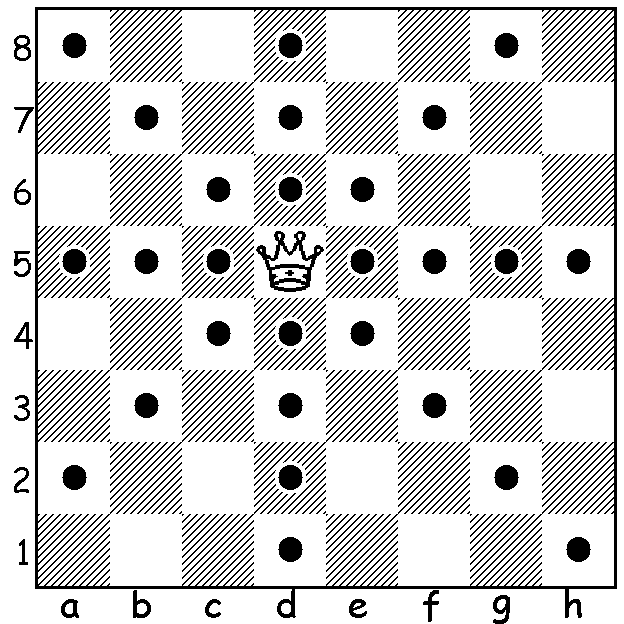 Данные упражнения используются со всеми фигурами по мере знакомства с ними.Разработала: Гусева И.А., воспитатель МДОУ «Детский сад №95»Ярославль, 2021